NAME:………………………………………………INDEX NO……………….SCHOOL:…………………………………………….DATE:………………….BIOLOGYFORM IVPAPER 1TERM II, 2019TIME: 2 ½ HOURSMOKASA II PRE-MOCKS -2019  PAPER 1INSTRUCTIONS TO CANDIDATESWrite your name and admission number in the spaces provided above.Answer ALL questions in the spaces provided.1. Name the part of a flower that develops into:[i] Seed											[1mk][ii] Fruit										[1mk]2. State two ways in which floating leaves of aquatic plants are adapted to gaseous exchange. [2mk]3.  The diagram below represents a stage during cell division 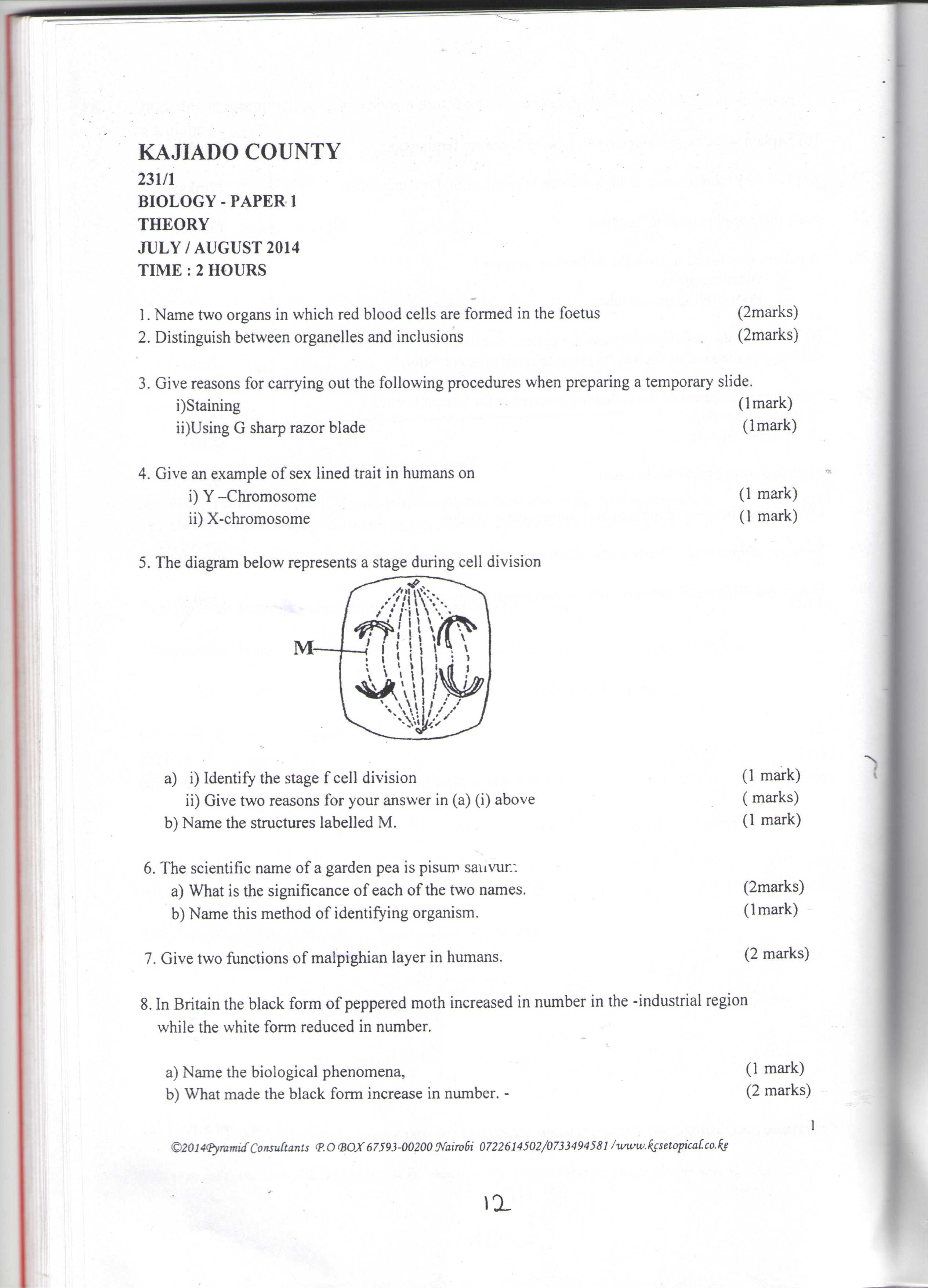 [ a] [i] Identify the   stage of cell division 							[1mk]  [ii]Give two reasons for your answer in [a]  [i] above						[2mk]                     [b] Name the structures labeled M								[1mk] [b] Name the class to which millipede belongs						        [1mk]4[a] Distinguish between the terms 							        [2mk]       Homodont and heterodont										[b]what is the function of the carnassial teeth						           [2mk]5.An  A blood  group patient  involved  in  a road  accident  required  an urgent  blood transfusion. His relatives were invited to donate blood.  [a]Name the possible relative who would not donate blood to him 				[2mk][b]State why the others would not be in a position to donate blood to him			              [2mk]6. The flow chart shows   a part of a food relationship in an ecosystem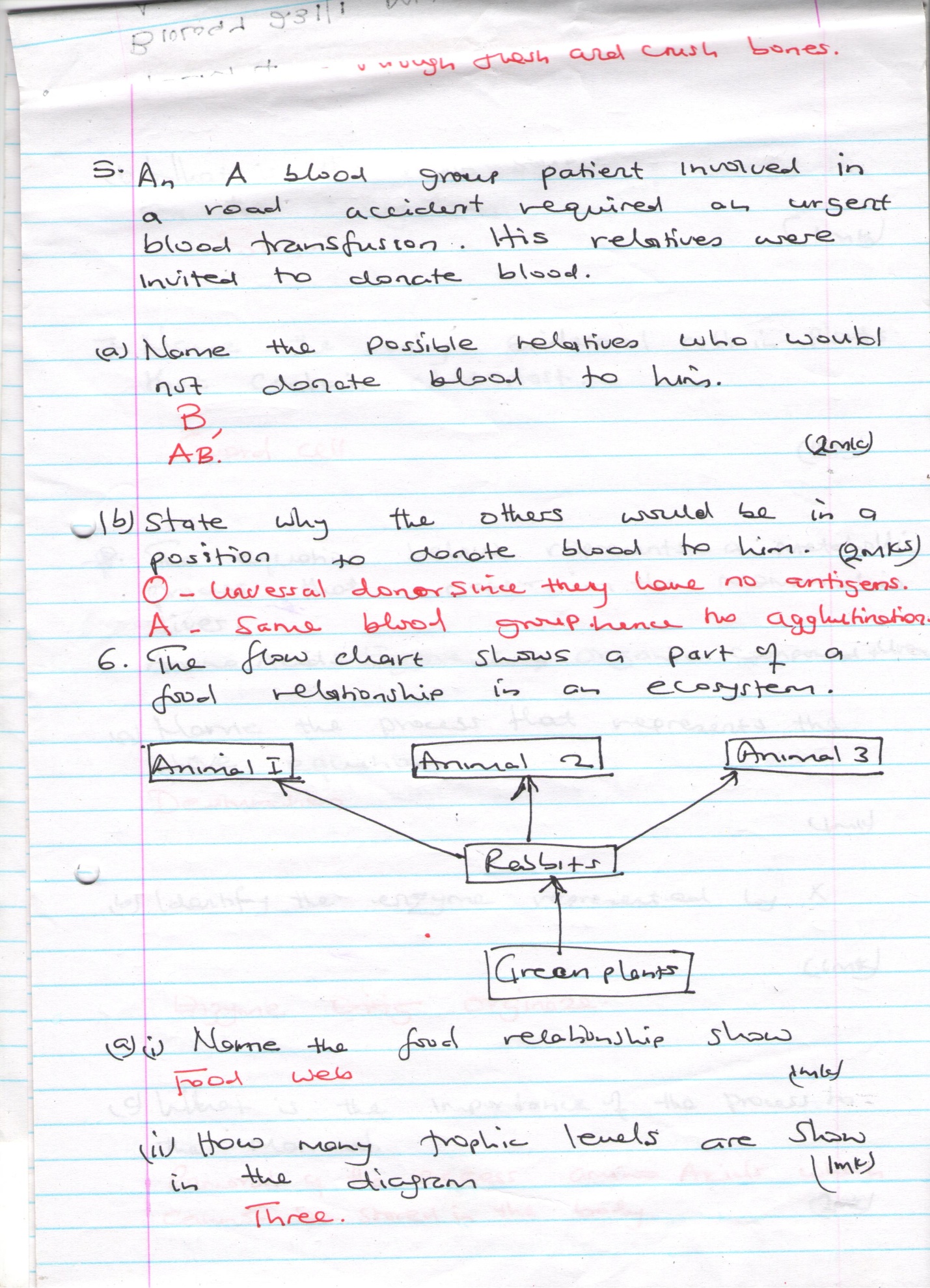   [a][i]Name the food relationship shown 							[1mk]      [ii] How many   trophic levels are shown in the diagram 					[1mk][b]What is the main source of energy in the ecosystem						[1mk]7. Name   the only epidermal cell in plants that contain chloroplast				[1mk]8. The equation below represents a metabolic   process that occurs in the mammalian liver      Amino Acids   Enzyme  x  organic compound  [a]Name the process that represents the above equation 			                                     [1mk]  [b]Identify the enzyme represented   by x				                                      [1mk][c] What is the importance of the process to the mammal			                                      [1mk]9. [a] Name the  carbohydrate that  is  stored in mammalian  muscle 		                       [1mk][b]What name is used to describe removal of indigestible and undigested food material from the         alimentary canal								                       [1mk]10.[a]Carl  Linnaeus  developed  the taxonomic  units  of classification       [i]What is taxonomy								                         [1mk]      [ii]Why  was  the system   of classification  by carl  linneaus  described  as  natural  system  of classification 									                       [2mk] 11. Phagocytes   also called granulocytes or polymorphs are cells found in the blood whose they ingest pathogens and cell debris     [i]why are they called polymorphs.						                       [1mk]     [ii]Name the cell organelle most abundant in phagocytes to enable them function effectively [1mk]12. Name the:     [a] Material  that  strengthens xylem tissue					                        [1mk]     [b]Tissue that is removed when the part of a plant is ringed 		                                      [1mk]13. The diagram below represents a cell organelle.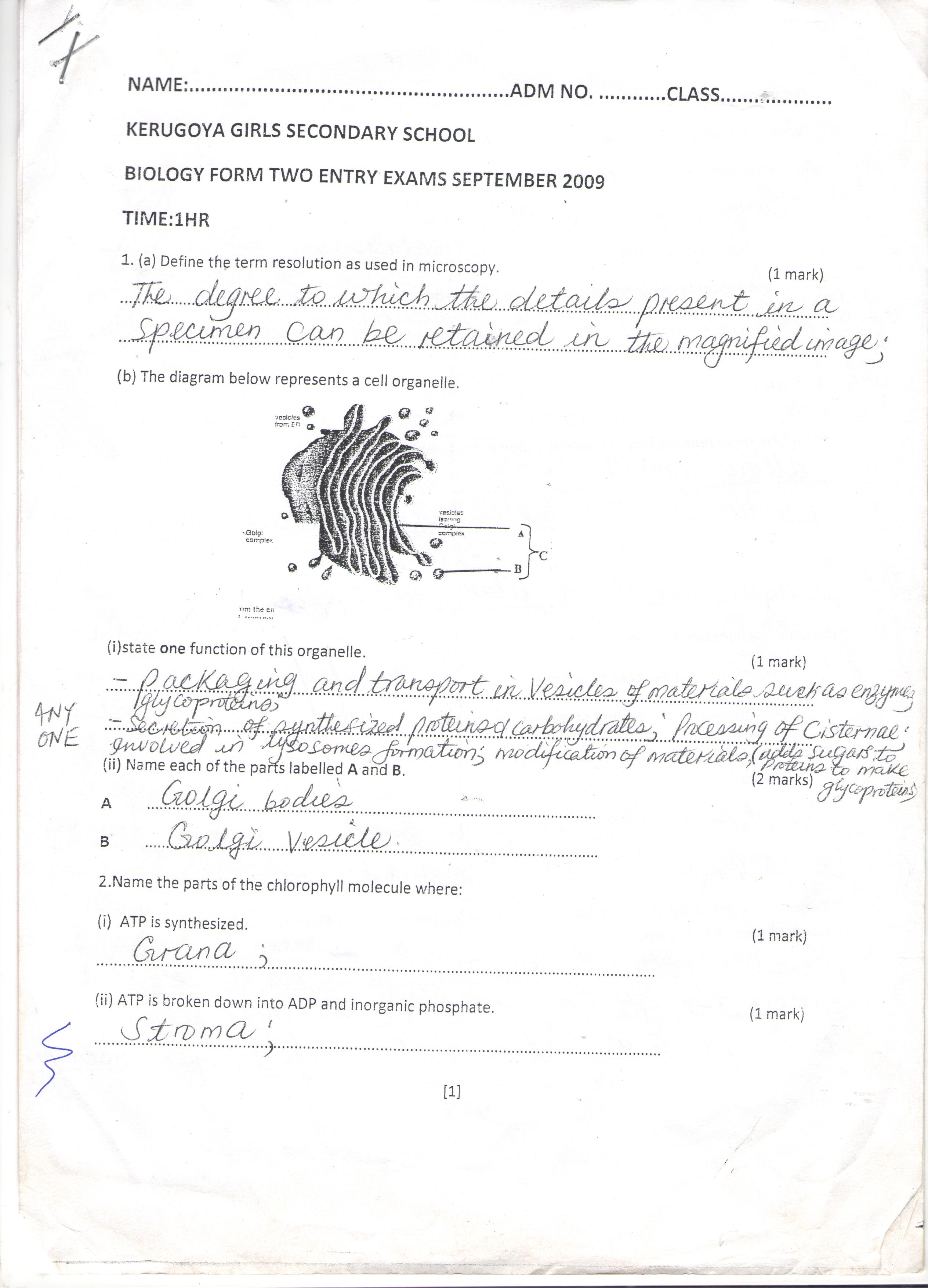 [i]State the function of this organelle 							[1mk][ii]Name each of the parts A and BA											[1mk]B											      [1mk]14. In which two ways do guard cells differ from other epidermal cells			       [2mk]15.Through  cellular  respiration, the chemical  energy  stored  in glucose  molecule  is converted  into which  specific  molecule								          [3mk][b]Name the substance that speed up chemical reaction without being used up in those reactions  												[1mk]16.During  germination  and  early   growth, the dry  weight of  endosperm  decreases  while that  of embryo increase  explain								[2mk]17. The diagrams below show changes in the life cycle of flowering plants 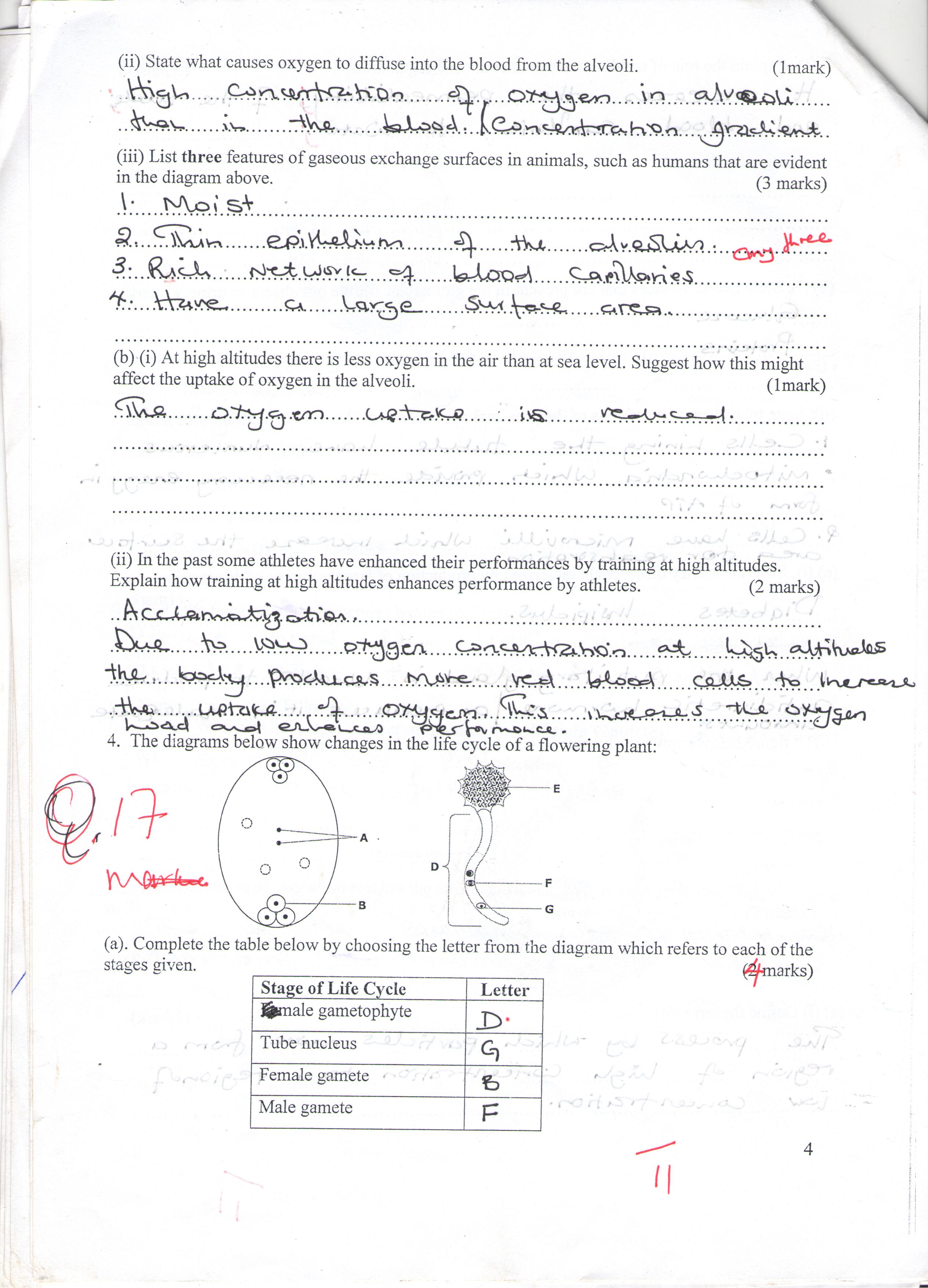    [i]Complete the table  below  by  choosing  the letters  from  the diagram  which refers to  each of the  stages  given [4mk]											[1mk]18 [a]. State 2 characteristics of kingdom Monera that are not found in other kingdoms 	       [2mk]19.State three  ways  by which  plants  compensate  for lack of the  ability  to  move  from one place  to another 												[3mk]20. State three physiological processes that are involved in movements of substances across the cell membrane 										[3mk]21. If the human pancrease is  not functional:    [a]Name the hormone which will be deficient 					  [1mk]     [b]Name the disease the human is likely to suffer from				  [1mk]22. The oxidation state of a certain food is represented below by a chemical equation 2C3 H 2O 2N   +   6O2       (NH4)2  CO2   +  5CO2   + 5H2 O      [a] Calculate  the respiratory  quotients[RQ] of  the food  substance 			    [2mk]  [b]Identify   the food substrate 							              [1mk]23. The diagram below shows an apparatus used during collection of specimen 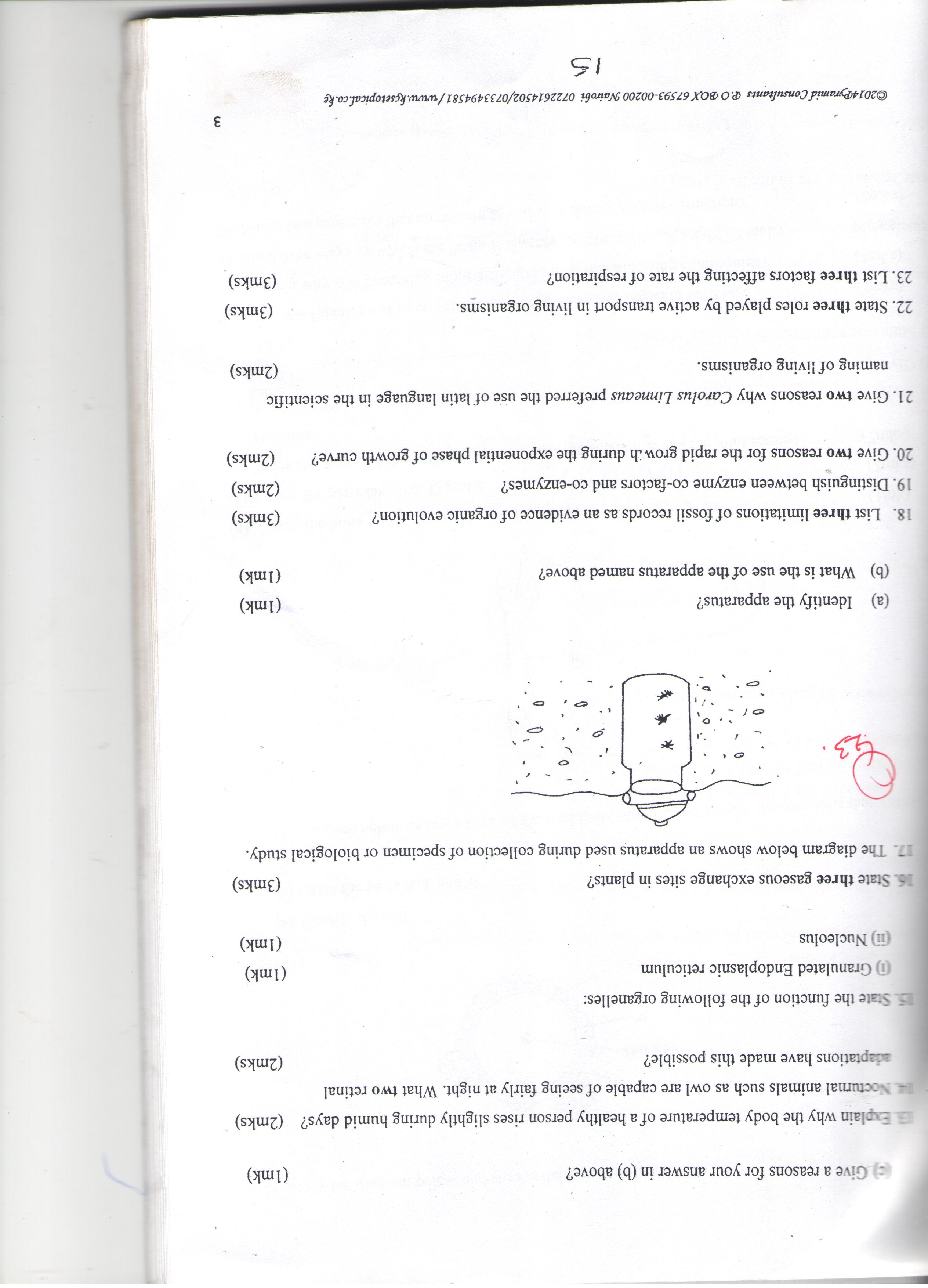    [a]Identify  the apparatus 								        [1mk]  [b]What is the use of the apparatus named above 					          [1mk]24. State two factors in an ecosystem that affect the distribution of organisms                               [2mks]25. A DNA strand has the following base sequence G C C T A G  A T C A C               What   is the sequence of the              [i] Complementary DNA strand 							            [1mk]             [ii] M-RNA strand   copied from this DNA   strand 					[1mk]26. State three limitations of fossil records as evidence of organic evolution 			[3mk]27. How does   nutrition as a characteristic   of living organism differ in plants and animals 	   [2mk]28.State  the  function  of the  following  parts  of a  light  microscope .  [ i]  Body tube											[1mk]  [ii] Diaphragm 										[1mk]29. State three characteristics of gaseous   exchange surfaces 					[3mk]30. State two sources of variations 								[2mk]STAGE OF  LIFE  CYCLE LETTERMale gametophyteTube nucleusFemale gameteMale gamete